Placer, intercaler et encadrer des nombres décimaux sur une demi-droite graduée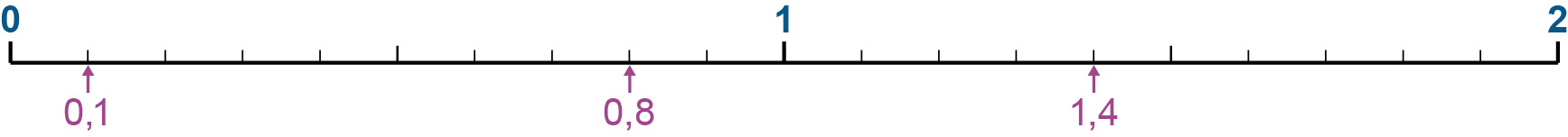 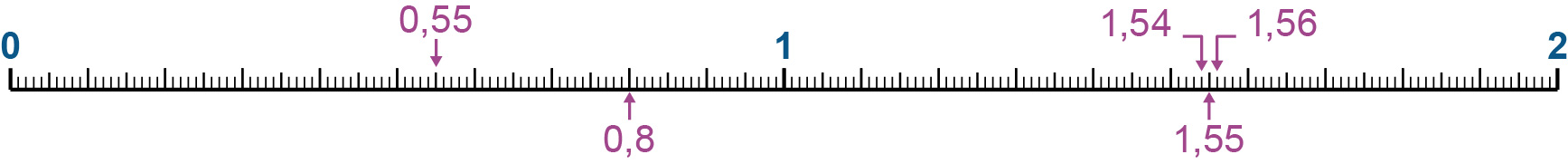 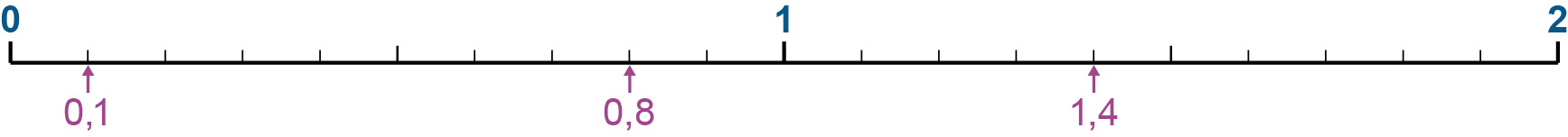 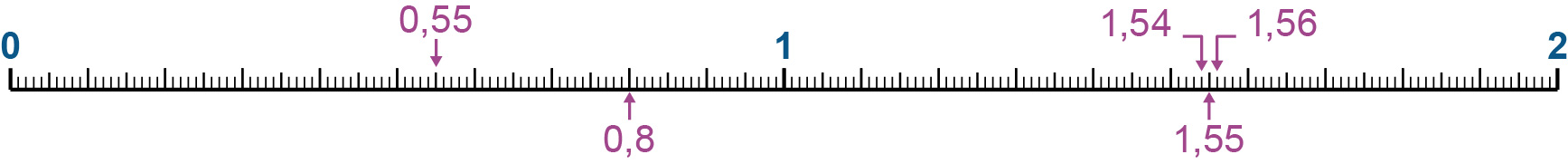 